 Конспект  познавательно - исследовательской деятельности в средней группе «Какими изобразительными материалами можно рисовать на камнях»Цель: Развитие познавательно - исследовательских способностей при обследовании объекта неживой природы – камня.  Задачи: - Выявить опытным путем,  какими изобразительными материалами можно рисовать на камнях.- Развивать у ребят интерес к камням, сенсорные ощущения.- Воспитывать аккуратность при работе с различными изобразительными материалами.- Расширять словарный запас детей.Материалы: морская галька по пять камешков на каждого ребенка, гуашь, акварельные краски, восковые мелки, цветные карандаши, школьные мелки, кисти, банки с водой.Ход:1.Вводная часть.  В гости приходит  Незнайка, приносит мешочек, предлагает отгадать загадку:          Его в горах полным - полно. Он часто падает на дно          С ущелья, со скалы крутой.  Он твёрдый, маленький, большой.           По форме разным он бывает. Его с дороги убирают.
Дети: Камень.Незнайка : Правильно. ( показывает камешек из мешка)-  Вы любите играть с камешками Дети: Да.Незнайка:  А как вы думаете на камешках  можно рисовать? (Ответы детей)Незнайка:  Чем можно рисовать на камнях?(Ответы детей) Незнайка:  Я хочу порисовать на камешках,  и украсить ими свой домик и двор, но не знаю чем лучше рисовать, помогите мне.Воспитатель: Поможем Незнайке?(поможем)2.Основная часть  Воспитатель : Давайте попробуем порисовать  на  камнях различными изобразительными   материалами, а что у нас получится, будем отмечать в таблице,  если материал рисует на камне, не пачкается, остается ярким,  ставим красный кружочек.Воспитатель: Но сначала камешки соберем и рисовать потом начнем.      Физминутка 
     По дорожке мы пошли, много камешков нашли.
     Присели, собрали, дальше пошли.
      Вот направо мы пошли, серых камешков нашли,
      Присели, собрали, дальше пошли.
      Вот мы влево пошли, пестрых камешков нашли,
      А под горку пошли — белых камешков нашли,
      С собой все их принесли.
Воспитатель: Незнайка выбирай, каким первым изобразительным материалом будем рисовать Незнайка: Давайте попробуем нарисовать цветными карандашамиДети рисуют и определяют, что карандашом можно рисовать, он не пачкается  но его плохо видно на камне.  Незнайка: Чем попробуем нарисовать еще?Дети:  (школьным мелком)Дети рисуют и определяют, что  школьным мелком можно рисовать, камень пачкает руки и мелок стирается с камня.  Воспитатель:  Попробуем нарисовать восковыми мелкамиДети рисуют и определяют, что восковыми мелками можно рисовать на камне, они не пачкаются , но они крошатся ими не удобно рисовать на камне.Незнайка:  Давайте попробуем нарисовать акварельными краскамиДети рисуют и отмечают, что акварельными красками можно рисовать,  но при высыхании они становятся не яркими, их не видно на камне. Незнайка:  последний изобразительный материал у нас остался – гуашь .Дети рисуют и отмечают, гуашью можно рисовать , она быстро окрашивает весь камешек , она остается яркой при высыхании, но во время работы  может испачкать руки. Воспитатель : Давите, посмотрим на наши камешки-   Рисунок  из какого материала самый яркий. (гуашь)  - Незнайка, какой камешек тебе нравится больше всего(гуашь) Отмечают в таблице, что камешек раскрашенный гуашью самый яркий,  но его надо покрывать лаком , чтобы он не пачкал руки. Воспитатель: Незнайка, та выбрал, каким изобразительным материалом будешь рисовать на камнях.Незнайка: Да! Я буду рисовать гуашью. Спасибо, вам за помощь!(уходит)3. Заключительная частьВоспитатель:- Ребята, вам понравилось рисовать на камнях?- Что вы нового узнали сегодня?- Ребята, вы хотели бы еще порисовать на камнях?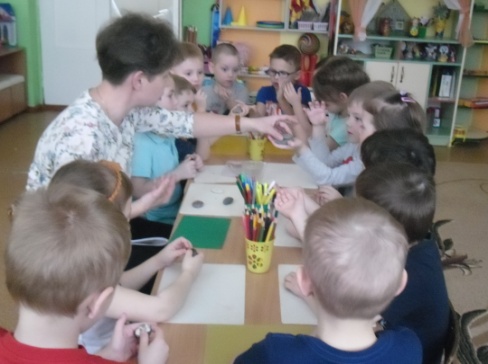 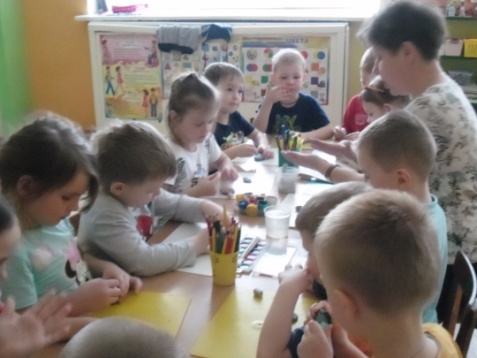 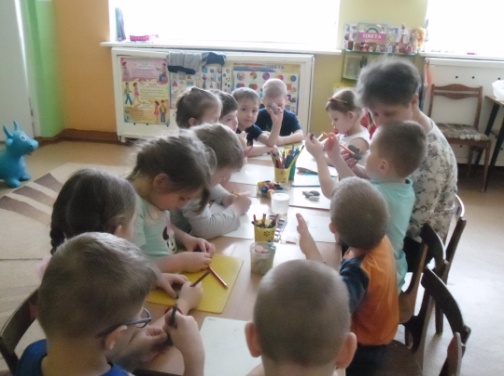 